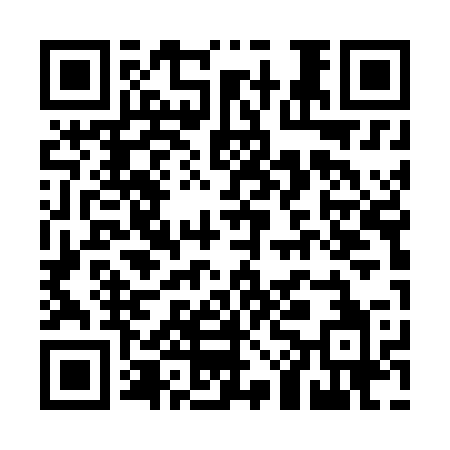 Prayer times for Tami Islands, Papua New GuineaWed 1 May 2024 - Fri 31 May 2024High Latitude Method: NonePrayer Calculation Method: Muslim World LeagueAsar Calculation Method: ShafiPrayer times provided by https://www.salahtimes.comDateDayFajrSunriseDhuhrAsrMaghribIsha1Wed4:586:0912:063:276:027:092Thu4:586:0912:053:276:017:093Fri4:586:0912:053:276:017:084Sat4:586:0912:053:276:017:085Sun4:586:1012:053:276:017:086Mon4:586:1012:053:276:007:087Tue4:586:1012:053:276:007:088Wed4:586:1012:053:276:007:089Thu4:586:1012:053:276:007:0810Fri4:586:1012:053:276:007:0811Sat4:586:1012:053:275:597:0812Sun4:586:1012:053:275:597:0813Mon4:586:1012:053:275:597:0814Tue4:586:1012:053:275:597:0815Wed4:586:1112:053:275:597:0816Thu4:586:1112:053:275:597:0817Fri4:586:1112:053:275:597:0818Sat4:586:1112:053:275:597:0819Sun4:586:1112:053:275:597:0820Mon4:586:1112:053:275:597:0821Tue4:586:1112:053:275:597:0822Wed4:586:1212:053:275:597:0823Thu4:586:1212:053:275:597:0824Fri4:586:1212:053:275:597:0825Sat4:586:1212:053:275:597:0826Sun4:596:1212:053:275:597:0827Mon4:596:1312:063:275:597:0828Tue4:596:1312:063:285:597:0829Wed4:596:1312:063:285:597:0830Thu4:596:1312:063:285:597:0931Fri4:596:1312:063:285:597:09